SNØMÅKING PÅ BRYGGE 1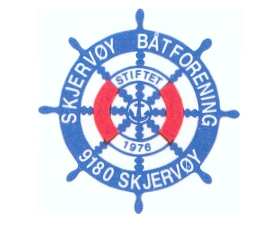            HØST OG VINTER 2022-2023Skjervøy Båtforening har vedtatt at alle medlemmene med båtplass skal rydde snø sjøl, derfor har vi satt opp en vaktplan som vi vil at medlemmene vil følge. Grupper på 3 stykker er satt opp med ansvar for 2 uker. Gruppa må selv ordne med hvem som skal rydde til forskjellige tider.  Den enkelte er selv ansvarlig for å skaffe vikar hvis det ikke passer med jobb, ferie, fravær etc.Hovedbrygga og landfeste skal måkes så tidlig som mulig etter snøfall, utliggere er den enkeltes ansvar og måke.NB måkeutstyr finnes ved landfestet.Mvh Bryggevaktene.UkerDatoNavn   Bryggevaktene rydder snø frem til 20.11.22   Bryggevaktene rydder snø frem til 20.11.22   Bryggevaktene rydder snø frem til 20.11.2247-4821.11-04.12Arne Olav Kristiansen, Svein Hugo Korneliussen, Ramona Marie Arntzen49-5005.12-18.12Ivar Solvang, Torbjørn Hansen, Odd Monsen51-5219.12-01.01Stein Harald Johansen, Birger Adolfsen, Ronny Olaisen01-0202.01-15.01Anne Louise Gams, Alf Håvard Jakobsen, Bernt Henriksen03-0416.01-29.01Irene Thoresen, Petter Henriksen, Solfrid Lien05-0630.01-12.02Olav H Agledal, Trond Hågensen, Terje Isaksen07-0813.02-26.02Bodil Salamonsen, Arnt Inge Isaksen. Arnfinn Moe09-1027.02-12.03Øivind Isaksen, Arild Torbergsen, Torodd Mikalsen11-1213.03-26.03Jørn Magne Nilsen, Sjalg Are Eilertsen, Arnt Gunnar Kjeldsberg13-1427.03-09.04Are Steffensen, Trond Sigurdsen, Jan Johansen15-1610.04-23.04Petter Adolfsen, Jarle Strøm, Knut Bjørnar Henriksen17-1824.04-07.05Tormod Henriksen, Jan Erik Dalheim, Stig Nilsen